附件2注册流程图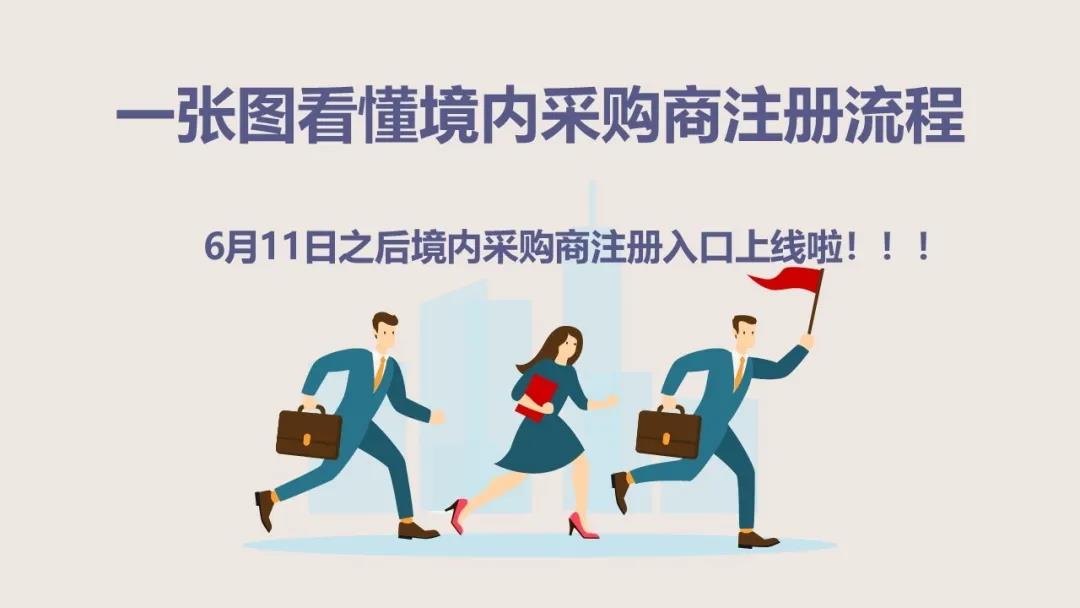 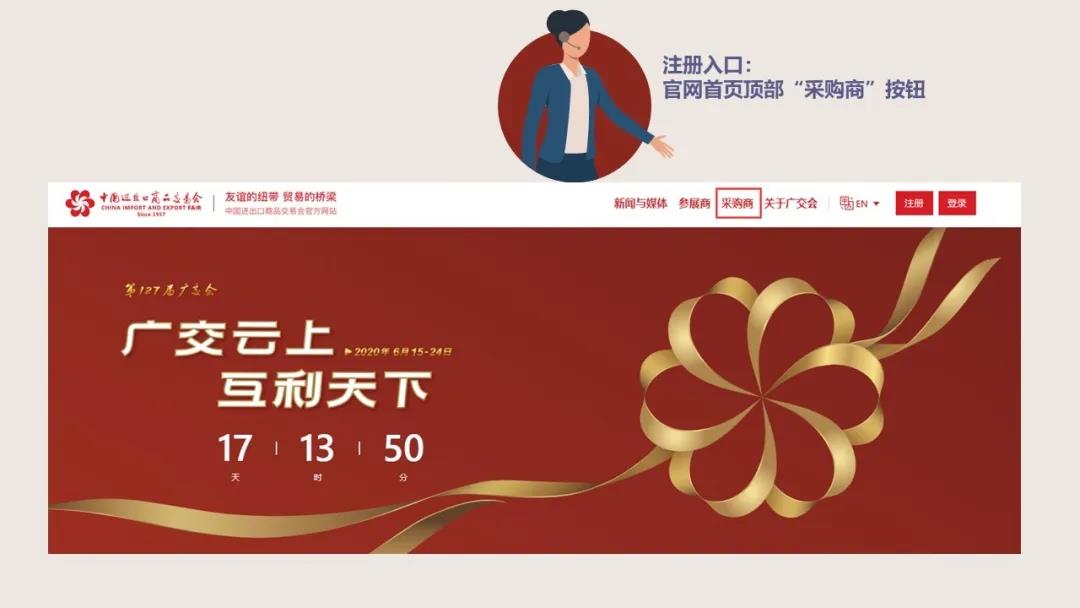 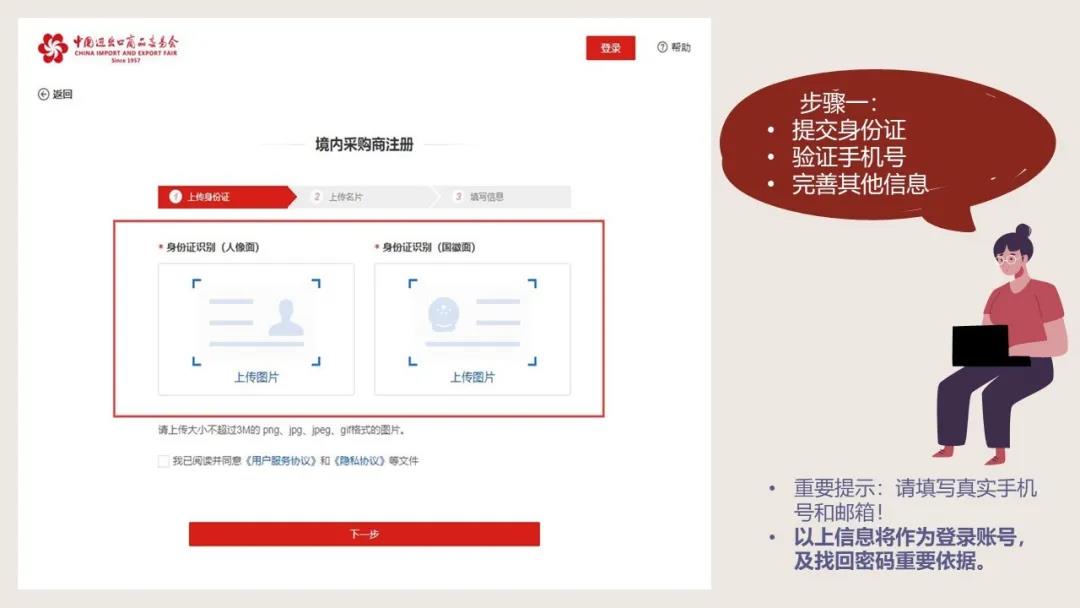 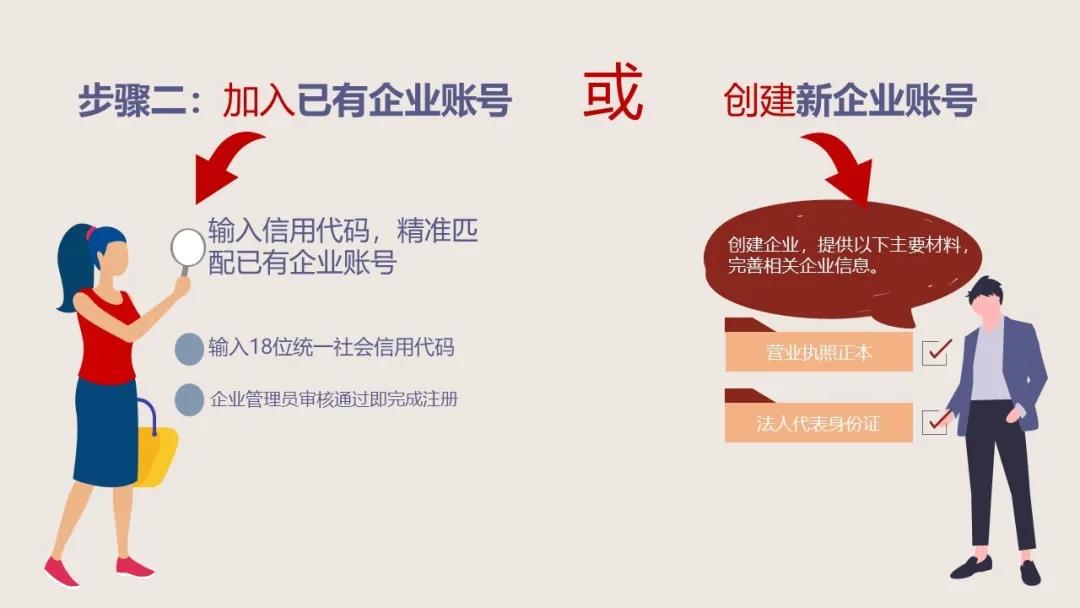 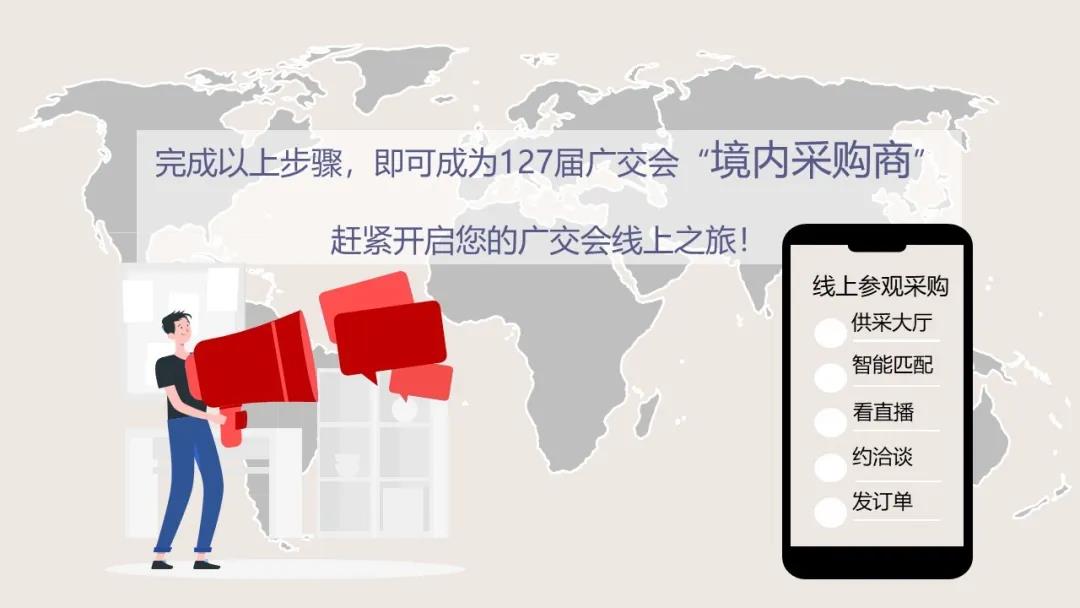 